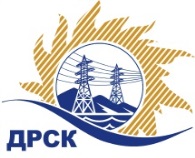 Акционерное Общество«Дальневосточная распределительная сетевая  компания»Протокол № 282/УТПиР-ВПзаседания закупочной комиссии по выбору победителя по открытому электронному запросу предложений на право заключения договора: Реконструкция ПС 110 кВ Озерная (замена выключателей 110 кВ на ВГТ), филиал "АЭС"  закупка № 266 раздел 2.2.1.  ГКПЗ 2017№ ЕИС – 31704783683 ПРИСУТСТВОВАЛИ: члены постоянно действующей Закупочной комиссии АО «ДРСК»  2-го уровня.Форма голосования членов Закупочной комиссии: очно-заочная.ВОПРОСЫ, ВЫНОСИМЫЕ НА РАССМОТРЕНИЕ ЗАКУПОЧНОЙ КОМИССИИ: Об утверждении результатов процедуры переторжки.Об итоговой ранжировке заявок.О выборе победителя запроса предложений.ВОПРОС 1 «Об утверждении результатов процедуры переторжки»РЕШИЛИ:Признать процедуру переторжки состоявшейся.Утвердить окончательные цены предложений участниковВОПРОС 2 «Об итоговой ранжировке заявок»РЕШИЛИ:Утвердить итоговую ранжировку заявокВОПРОС 3 «О выборе победителя запроса предложений»РЕШИЛИ:Признать Победителем запроса предложений участника, занявшего первое место в итоговой ранжировке по степени предпочтительности для заказчика: Реконструкция ПС 110 кВ Озерная (замена выключателей 110 кВ на ВГТ), филиал АЭС  участника, занявшего первое место по степени предпочтительности для заказчика: АО «Гидроэлектромонтаж» г. Благовещенск ул. Пионерская, 204 на условиях: стоимость предложения 9 426 822,95 руб. без учета НДС (11 123 651,08  руб. с учетом НДС). Срок выполнения работ: с момента заключения договора до 31.10.2017 г.  Условия оплаты: в течение 60 календарных дней с момента подписания актов выполненных работ, на основании предоставленных Подрядчиком счетов, с последующим выставлением счетов-фактур.. Окончательный расчёт Заказчик обязан произвести на основании выставленного счета путём перечисления денежных средств на расчётный счёт Подрядчика в течение 60 календарных дней   с даты подписания Заказчиком акта приёмки законченного строительством объекта по форме КС-11. Гарантийные обязательства: гарантия качества на все конструктивные элементы и работы, предусмотренные в  Техническом задании и  выполняемые Подрядчиком на объекте, в том числе на используемые строительные конструкции, материалы и оборудование составляет не менее  5 лет с момента  ввода  в эксплуатацию.Коврижкина Е.Ю.Тел. 397208город  Благовещенск«07» апреля 2017 года№п/пНаименование Участника закупки и место нахожденияОкончательная цена заявки без НДС, руб.1ООО «ЭК «Светотехника»г. Благовещенск, ул. Артиллерийская, д. 11611 955 000,00 2ООО «Гидроэлектромонтаж»г. Благовещенск ул. Горького, д. 910 850 000,003АО «Гидроэлектромонтаж»г. Благовещенск ул. Пионерская, 2049 426 822,95Место в итоговой ранжировкеНаименование и адрес участникаОкончательная цена предложения без НДС, руб.Балл предпочтительности1 местоАО «Гидроэлектромонтаж»г. Благовещенск ул. Пионерская, 2049 426 822,951,4662 местоООО «Гидроэлектромонтаж»г. Благовещенск ул. Горького, д. 910 850 000,000,9323 местоООО «ЭК «Светотехника»г. Благовещенск, ул. Артиллерийская, д. 11611 955 000,00 0,518Ответственный секретарь Закупочной комиссии: Елисеева М.Г._____________________________